M.Sc. Zoology : Syllabus (CBCS)SEMESTER IIIPAPER-7ANIMAL PHYSIOLOGYUNIT-I: NUTRITION - Role of gastrointestinal hormones in digestion.II M.Sc.ZOOLOGYPaper: ANIMAL PHYSIOLOGY-code: MZO31Role of gastrointestinal hormones in digestion.Gastrointestinal hormoneReference from The  free encyclopedia	The gastrointestinal hormones (or gut hormones) constitute a group of hormones secreted by enteroendocrine cells in the stomach, pancreas, and small intestine that control various functions of the digestive organs. Later studies showed that most of the gut peptides, such as secretin, cholecystokinin or substance P, were found to play a role of neurotransmitters and neuromodulators in the central and peripheral nervous systems. 	Enteroendocrine cells do not form glands but are spread throughout the digestive tract. They exert their autocrine and paracrine actions that integrate gastrointestinal function.TypesThe gastrointestinal hormone can be divided into three main groups based upon their chemical structure. Gastrin–cholecystokinin family: gastrin and cholecystokininSecretin family: secretin, glucagon, vasoactive intestinal peptide and gastric inhibitory peptideSomatostatin familyMotilin familySubstance P.Ghrelin is a peptide hormone released from the stomach and liver and is often referred to as the "hunger hormone" since high levels of it are found in individuals that are fasting. Ghrelin agonistic treatments can be used to treat illnesses such as anorexia and loss of appetites in cancer patients. Ghrelin treatments for obesity are still under intense scrutiny and no conclusive evidence has been reached. This hormone stimulates growth hormone release. Amylin controls glucose homeostasis and gastric motility Glucose-dependent insulinotropic polypeptide possesses an acute influence on food intake through its effects on adipocytes Oxyntomodulin plays a role in controlling acid secretion and satiation Notes and references  "Enteric Endocrine System". www.vivo.colostate.edu. Retrieved 2016-09-16.     Vella A and Drucker DJ (2011)Chapter 39 Gastrointestinal Hormones and Gut Endocrine Tumors, pp 1697-1707. In Williams Textbook of Endocrinology (2011, 12th edition)   Burtis CA, Ashwood ER, Bruns DE (2012-10-14). Tietz Textbook of Clinical Chemistry and Molecular Diagnostics, 5th edition. Elsevier Saunders. ISBN 978-1-4160-6164-9.Gastrointestinal peptides	GI peptides are signal molecules that are released into the blood by the GI cells themselves. They act on a variety of tissues including the brain, digestive accessory organs, and the GI tract. The effects range from excitatory or inhibitory effects on motility and secretion to feelings of satiety or hunger when acting on the brain. These hormones fall into three major categories, the gastrin and secretin families, with the third composed of all the other hormones unlike those in the other two families. Further information on the GI peptides is summarized in the table below. 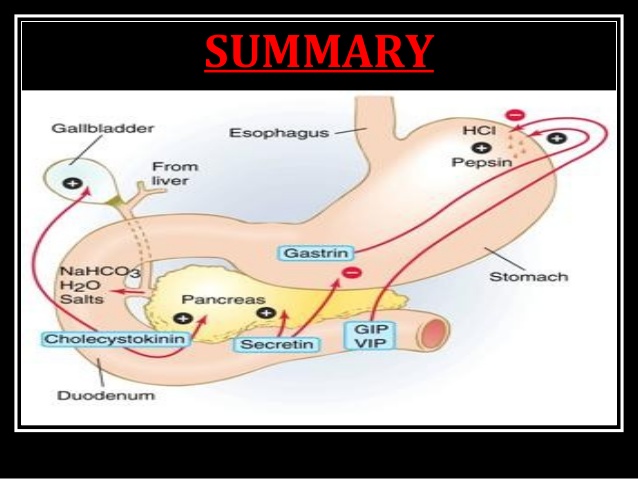 Characteristics of prominent forms of principal gut regulatory peptides[3]:1719 Characteristics of prominent forms of principal gut regulatory peptides[3]:1719 Characteristics of prominent forms of principal gut regulatory peptides[3]:1719 Characteristics of prominent forms of principal gut regulatory peptides[3]:1719 Characteristics of prominent forms of principal gut regulatory peptides[3]:1719 Hormone or peptideMolecular weight (Da)Number of amino acidsMain gut localizationPrincipal physiologic actions Gastrin familyCholecystokinin391833 (also 385, 59)Duodenum and jejunum, Enteric nervesStimulates gallbladder contraction and intestinal motility; stimulates secretion of pancreatic enzymes, insulin, glucagon, and pancreatic polypeptides; has a role in indicating satiety; the C-terminal 8 amino acid peptide cholecystokinin (CCK)-8 retains full activity Little gastrin209817Both forms of gastrin are found in the gastric antrum and duodenumGastrins stimulate the secretion of gastric acid, pepsinogen, intrinsic factor, and secretin; stimulate intestinal mucosal growth; increase gastric and intestinal motility Big gastrin383934Both forms of gastrin are found in the gastric antrum and duodenumGastrins stimulate the secretion of gastric acid, pepsinogen, intrinsic factor, and secretin; stimulate intestinal mucosal growth; increase gastric and intestinal motility Secretin-glucagon familySecretin305627Duodenum and jejunumStimulates pancreatic secretion of HCO3, enzymes and insulin; reduces gastric and duodenal motility, inhibits gastrin release and gastric acid secretion Vasoactive intestinal polypeptide (VIP)332628Enteric nervesRelaxes smooth muscle of gut, blood vessels, and genitourinary system; increases water and electrolyte secretion from pancreas and gut; releases hormones from pancreas, gut, and hypothalamus Glucose-dependent insulinotropic497642Duodenum and jejunumStimulates insulin release; reduces gastric and intestinal motility; increases fluid and electrolyte secretion from small intestine Brief Description of Some GI Regulatory Peptides[3]:1720 Brief Description of Some GI Regulatory Peptides[3]:1720 Brief Description of Some GI Regulatory Peptides[3]:1720 Hormone or peptideMajor tissue locations in the gutPrincipal known actions BombesinThroughout the gut and pancreasStimulates release of cholecystokinin (CCK) and gastrin Calcitonin gene-related peptideEnteric nervesUnclear Chromogranin ANeuroendocrine cellsSecretory protein EnkephalinsStomach, duodenumOpiate-like actions EnteroglucagonSmall intestine, pancreasInhibits insulin secretion GalaninEnteric nervesGhrelinStomachStimulates appetite, increases gastric emptying Glucagon-like peptide 1Pancreas, ileumIncreases insulin secretion Glucagon-like peptide 2Ileum, colonEnterocyte-specific growth hormone Growth factorsThroughout the gutCell proliferation and differentiation Growth hormone-releasing factorSmall intestineUnclear LeptinStomachAppetite control MotilinThroughout the gutIncreases gastric emptying and small bowel motility Neuropeptide YEnteric nervesRegulation of intestinal blood flow NeurotensinIleumAffects gut motility; increases jejunal and ileal fluid secretion Pancreatic polypeptidePancreasInhibits pancreatic and biliary secretion Peptide YYColonInhibits food intake SomatostatinStomach, pancreasInhibits secretion and action of many hormones Substance PEnteric nervesUnclear Trefoil peptidesStomach, intestineMucosal protection and repair General GI peptide information General GI peptide information General GI peptide information General GI peptide information General GI peptide information General GI peptide information General GI peptide information General GI peptide information Secreted by Target Effects on endocrine secretion Effects on exocrine secretion Effects on motility Other effects Stimulus for release Gastrin G Cells in stomach ECL cells; parietal cells None Increases acid secretion, increases mucus growth Stimulates gastric contraction None Peptides and amino acids in lumen; gastrin releasing peptide and ACh in nervous reflexes Cholecystokinin (CCK) Endocrine I cells of the small intestine; neurons of the brain and gut Gallbladder, pancreas, gastric smooth muscle None Stimulates pancreatic enzyme and HCO3- secretion Stimulates gallbladder contraction; inhibits stomach emptying Satiety Fatty acids and some amino acids Secretin Endocrine S cells of the small intestine Pancreas, stomach None Stimulates pancreatic and hepatic HCO3- secretion; inhibits acid secretion; pancreatic growth Stimulates gallbladder contraction; Inhibits stomach emptying None Acid in small intestine Gastric inhibitory Peptide Endocrine K cells of the small intestine Beta cells of the pancreas Stimulates pancreatic insulin release Inhibits acid secretion None Satiety and lipid metabolism Glucose, fatty acid, and amino acids in small intestine Motilin Endocrine M cells in small intestine Smooth muscle of stomach and duodenum None None Stimulates migrating motor complex Action in brain, stimulates migratory motor complex Fasting: cyclic release every 1.5–2 hours by neural stimulus Glucagon-like peptide-1 Endocrine cells in small intestine Endocrine pancreas Stimulates insulin release; inhibits glucagon release Possibly inhibits acid secretion Slows gastric emptying Satiety; various CNS functions Mixed meals of fats and carbohydrates 